REQUISIÇÃO DE DIÁRIAS E PASSAGENS (RDP)
Rio de Janeiro,  de  de 20____.Assinatura do PROPOSTO                                 Assinatura do PROPONENTE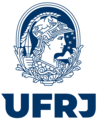 UNIVERSIDADE FEDERAL DO RIO DE JANEIROCentro de Filosofia e Ciências Humanas
Instituto de Psicologia
Gabinete do Diretor
Direção Adjunta de Pós-Graduação
Programa de Pós-Graduação em Psicossociologia e Ecologia Social
Secretaria do Programa de Pós-Graduação em Psicossociologia e Ecologia SocialPROPONENTE / AUTORIZADORPROPONENTE / AUTORIZADORPROPONENTE / AUTORIZADORPROPONENTE / AUTORIZADORNome:Cargo:Diretor/a do Instituto de PsicologiaSIAPE:Lotação:Instituto de PsicologiaTEL 1:Tels na PV indisponíveisE-mail:direcaoip@ufrj.brTEL 2: PROPOSTO / BENEFICIADO PROPOSTO / BENEFICIADO PROPOSTO / BENEFICIADO PROPOSTO / BENEFICIADO PROPOSTO / BENEFICIADO PROPOSTO / BENEFICIADO PROPOSTO / BENEFICIADO PROPOSTO / BENEFICIADO PROPOSTO / BENEFICIADOTipo:(  )Aluno de Graduação/Pós-Graduação       (  )Colaborador Eventual     (  ) Aposentado   
(  ) Convidado    (  )Professor - UFRJ         (  )Servidor - UFRJ      (  )SEPE-Servidor de outra esfera publica(  )Aluno de Graduação/Pós-Graduação       (  )Colaborador Eventual     (  ) Aposentado   
(  ) Convidado    (  )Professor - UFRJ         (  )Servidor - UFRJ      (  )SEPE-Servidor de outra esfera publica(  )Aluno de Graduação/Pós-Graduação       (  )Colaborador Eventual     (  ) Aposentado   
(  ) Convidado    (  )Professor - UFRJ         (  )Servidor - UFRJ      (  )SEPE-Servidor de outra esfera publica(  )Aluno de Graduação/Pós-Graduação       (  )Colaborador Eventual     (  ) Aposentado   
(  ) Convidado    (  )Professor - UFRJ         (  )Servidor - UFRJ      (  )SEPE-Servidor de outra esfera publica(  )Aluno de Graduação/Pós-Graduação       (  )Colaborador Eventual     (  ) Aposentado   
(  ) Convidado    (  )Professor - UFRJ         (  )Servidor - UFRJ      (  )SEPE-Servidor de outra esfera publica(  )Aluno de Graduação/Pós-Graduação       (  )Colaborador Eventual     (  ) Aposentado   
(  ) Convidado    (  )Professor - UFRJ         (  )Servidor - UFRJ      (  )SEPE-Servidor de outra esfera publica(  )Aluno de Graduação/Pós-Graduação       (  )Colaborador Eventual     (  ) Aposentado   
(  ) Convidado    (  )Professor - UFRJ         (  )Servidor - UFRJ      (  )SEPE-Servidor de outra esfera publica(  )Aluno de Graduação/Pós-Graduação       (  )Colaborador Eventual     (  ) Aposentado   
(  ) Convidado    (  )Professor - UFRJ         (  )Servidor - UFRJ      (  )SEPE-Servidor de outra esfera publicaNível:(   ) Médio     (  ) Superior(   ) Médio     (  ) Superior(   ) Médio     (  ) Superior(   ) Médio     (  ) Superior(   ) Médio     (  ) Superior(   ) Médio     (  ) SuperiorSexo: (   ) M   (   ) FNome:Nome da mãe:(Somente para proposto estrangeiro)(Somente para proposto estrangeiro)(Somente para proposto estrangeiro)(Somente para proposto estrangeiro)Cargo:SIAPE: Lotação:Tel.:E-mail:Nascimento:CPF:Identidade:Órgão:UF:Passaporte:Banco:Agência (sem DV):Agência (sem DV):Conta (com DV):Conta (com DV):TIPO DE VIAGEMTIPO DE SOLICITAÇÃOMEIO DE TRANSPORTE(    ) Nacional(    ) Internacional(    ) Diária(    ) Passagem(   ) Diária e passagem(    ) Veículo próprio  (    ) Aéreo(    ) Veículo Oficial   
(    ) RodoviárioMOTIVO DA VIAGEMMOTIVO DA VIAGEMMOTIVO DA VIAGEM(   ) Trabalho de campo                 (   ) Reunião                 (   ) Treinamento                        (   ) Banca de Concurso(   ) Banca de Tese/Dissertação     (   ) Outros: (   ) Trabalho de campo                 (   ) Reunião                 (   ) Treinamento                        (   ) Banca de Concurso(   ) Banca de Tese/Dissertação     (   ) Outros: (   ) Trabalho de campo                 (   ) Reunião                 (   ) Treinamento                        (   ) Banca de Concurso(   ) Banca de Tese/Dissertação     (   ) Outros:  DESCRIÇÃO DA VIAGEM DESCRIÇÃO DA VIAGEM DESCRIÇÃO DA VIAGEM DESCRIÇÃO DA VIAGEMEvento: Evento: Evento: Evento: Local (Cidade/Estado): Local (Cidade/Estado): Local (Cidade/Estado): Local (Cidade/Estado): Data do evento (Início e fim): Data do evento (Início e fim): Data do evento (Início e fim): Data do evento (Início e fim): Horário do evento (Início e fim): Horário do evento (Início e fim): Horário do evento (Início e fim): Horário do evento (Início e fim): Outras informações:Outras informações:Outras informações:Outras informações:DataOrigemDestinoHorário de PartidaJUSTIFICATIVAS(   ) Viagem urgente* (menos de 15 dias para o início da viagem)    (   ) Desembarque com menos de 3 horas do início do evento    (   ) Final de semana ou Feriado*    (   ) Mais de 30 diárias acumuladas*    (   ) Grupo de mais de 5 pessoas*        (   )Período superior a 5 dias contínuos*    (   ) Especificação de aeroporto* É competência da Autoridade Máxima da UFRJ autorizar, excepcionalmente, despesas nessas hipóteses. Devem ser observados os termos da Portaria UFRJ 1.502, de 21 de fevereiro de 2020.Referência: Processo nº 23079.209006/2023-37SEI nº 2830875